Формирование комфортной городской среды на территории Вятского сельского поселения в 2022годупаспорта объектовНаименование объекта: «Благоустройство дворовой территории МКД по адресу: с. Вятское, ул. Мира, д.61, ул. Новикова, д.55, ул. Садовая, д.59»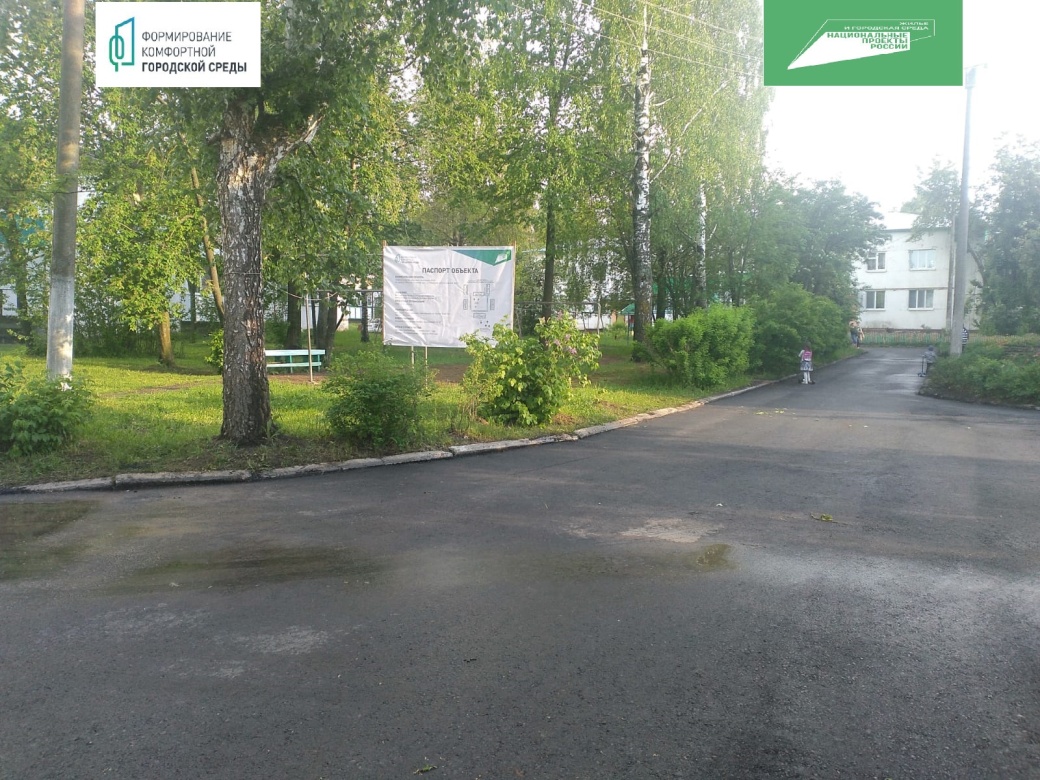 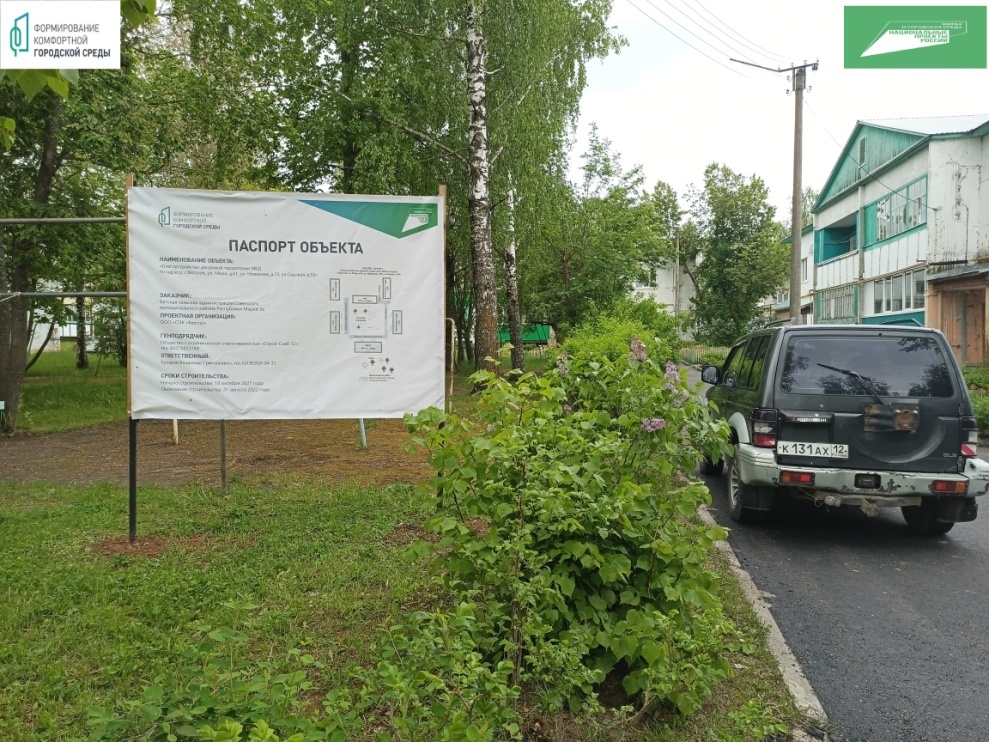 Наименование объекта: Благоустройство общественной территории "Освещение ул. Новикова  с. Вятское (2 этап)"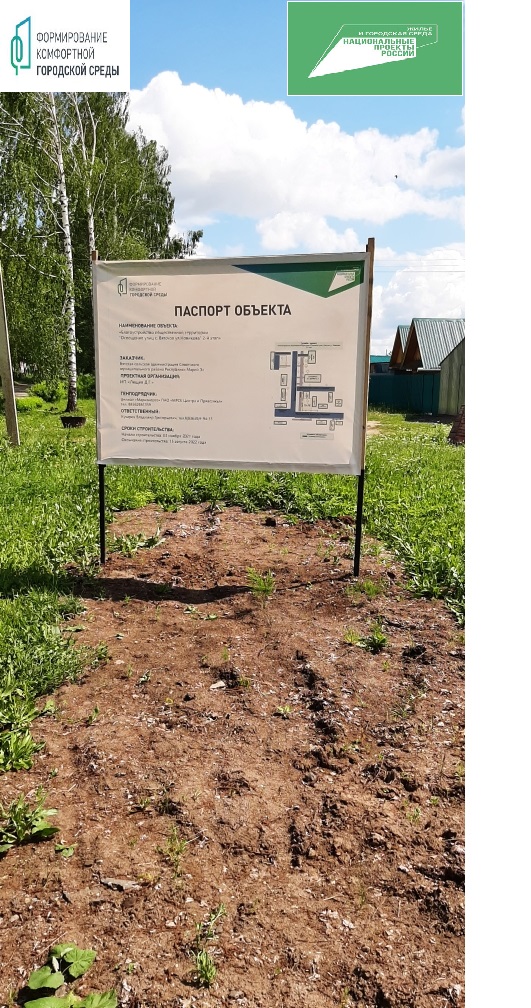 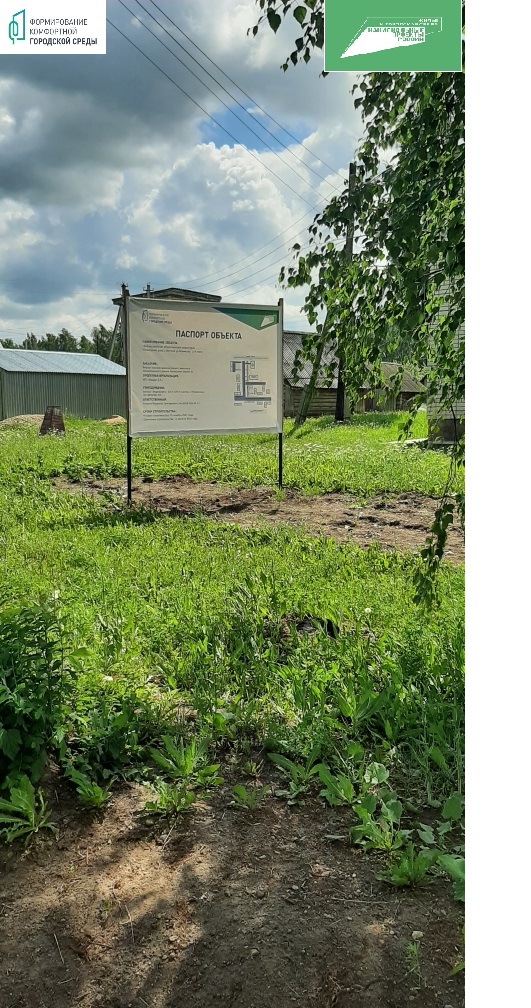 